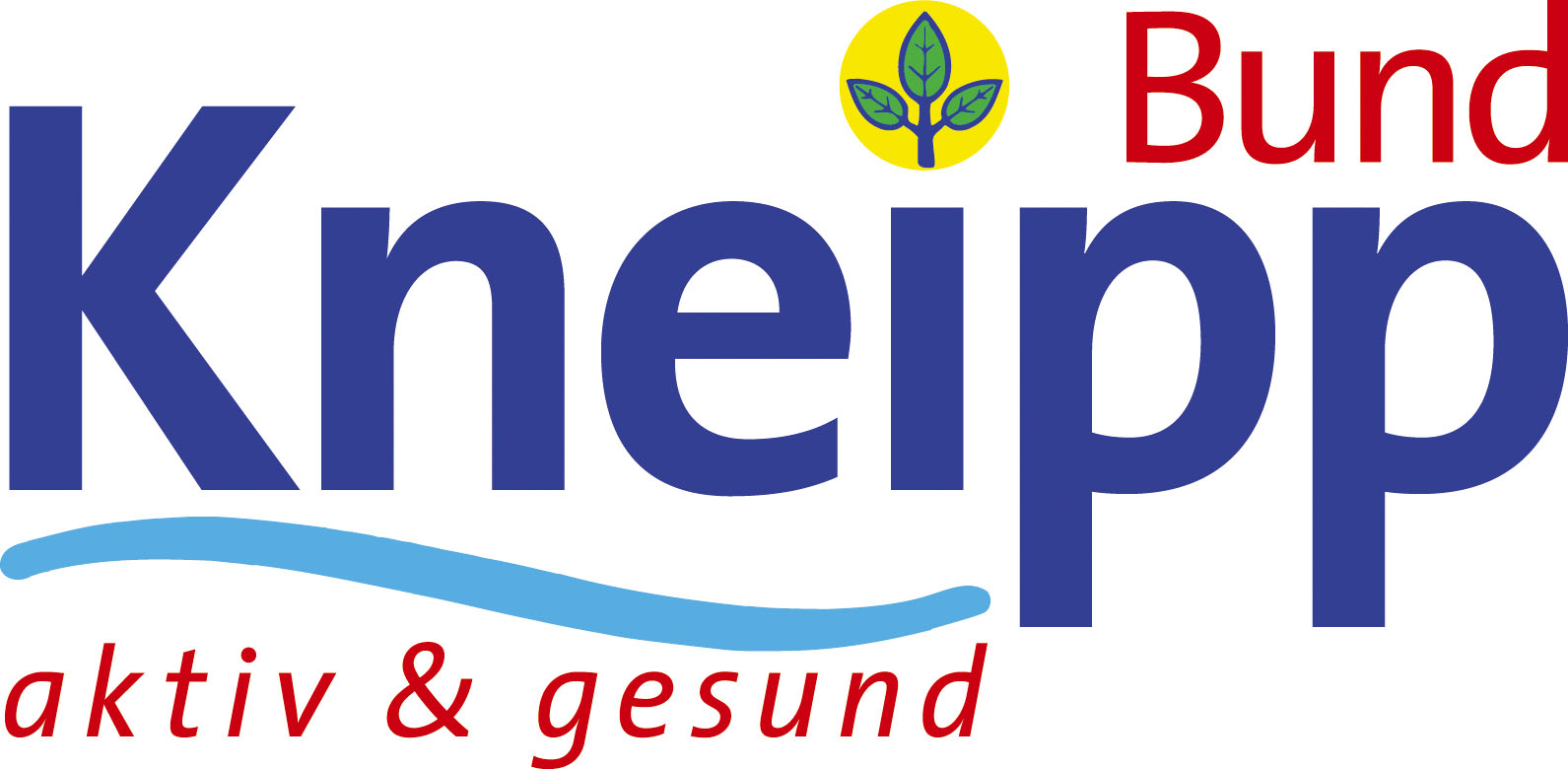 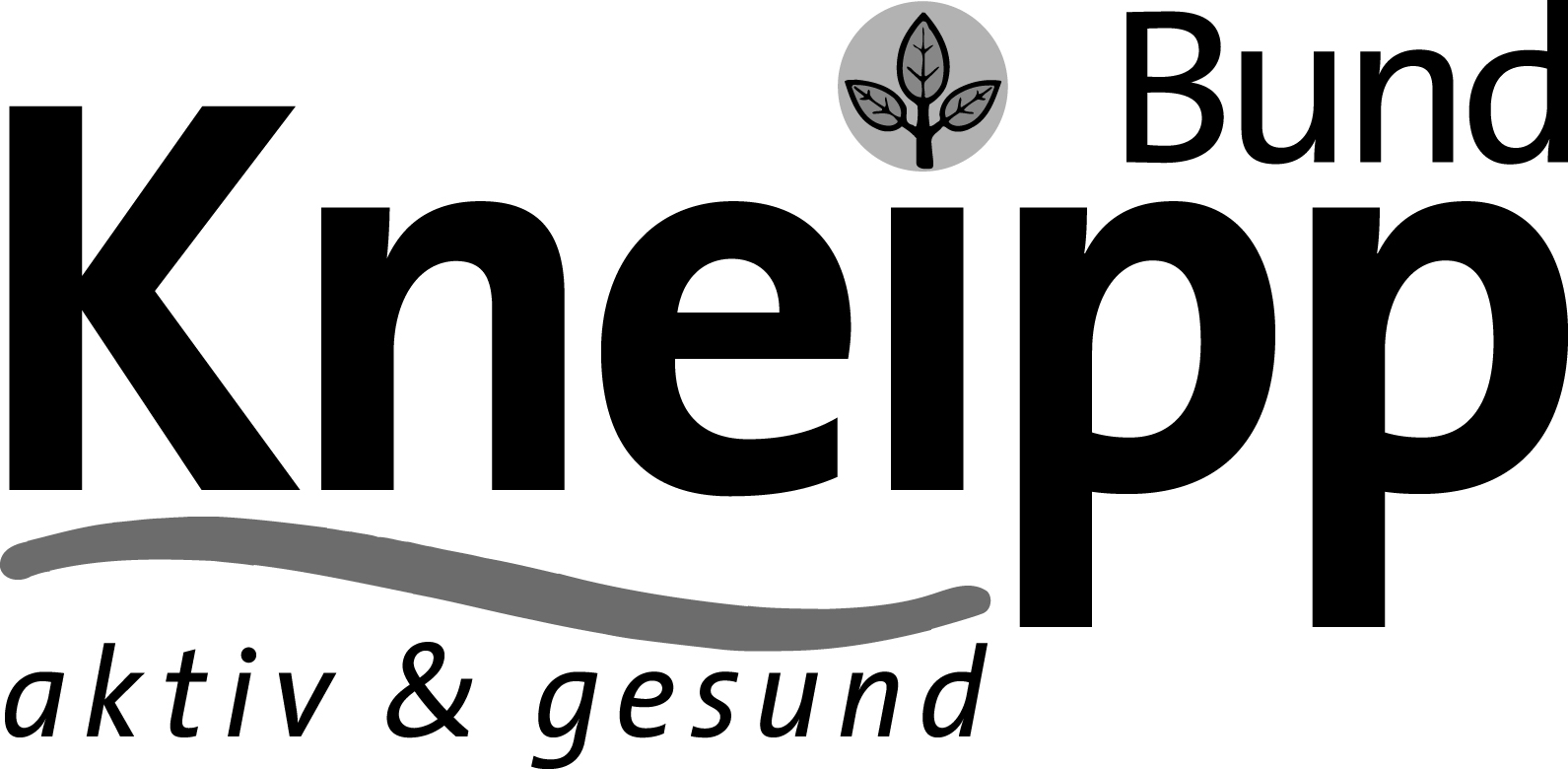 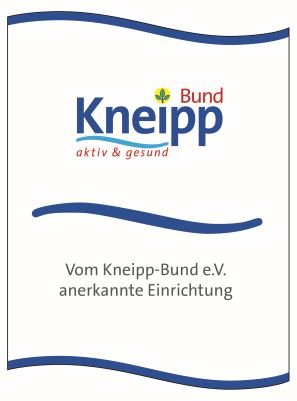 AllgemeinesDaten der Schule Name der Schule:		Schulleitung:			Ansprechpartner/-in für 
das Kneipp-Konzept: 	Straße: 			PLZ / Ort: 			Anders lautende Rechnungsanschrift: Bundesland: 			Telefon: 			E-Mail: 			Internet: 			Regierungsbezirk / 
Schulamt (bitte Anschrift 
angeben):			Mitglied im 
Kneipp-Verein / Ort: 	Gütesiegel seit: 		Schulgröße und – struktur:Klassenanzahl:			Anzahl der Schüler: 			Anzahl der Lehrkräfte: 		EinrichtungsqualitätKneipp-Ausstattung:¾-Zoll- Gießschlauch mit Thermostatventil 
oder Einhandhebelmischer 							 ja       neinKunststoffroste 								 ja       nein2 Fußbadewannen 								 ja       nein 2 Armbadewannen  							 ja       neinAusstattung für Wickel und Waschungen 					 ja       neinMöglichkeit zum Wassertreten 						 ja       neinBewegungsmöglichkeiten 							 ja       neinNeben den Standardausstattungen und -räumen gibt es:Sport- und Mehrfunktionsräume  						 ja       neinBewegungsmöglichkeiten innen und außen					 ja       neinSchulküche bzw. Cafeteria bieten grundsätzlich gesunde
Lebensmittel und Getränke an						 ja       neinSchulbibliothek oder Leseecken im Klassenzimmer			 ja       neinSchulgarten mit Kräuter- bzw. Heilpflanzenanlage				 ja       neinNaturnahe Pausenbereiche mit bewegungsfreundlichem 
Aufforderungscharakter							 ja       neinMöglichkeiten zum Taulaufen, Wassertreten und/oder Armbaden		 ja       neinAngebotsqualitätWie werden die Inhalte der Fortbildungen im Team weitergegeben und in welchem Zeitrahmen?Wie werden neue Lehrer/-innen an das Konzept herangeführt?Welche besonderen Ziele verfolgen Sie im Hinblick auf die Entwicklung der Kinder?Beschreiben Sie die Umsetzung der fünf kneippschen Elemente im Alltag Ihrer Schule:Lebensordnung / Seelisches Wohlbefinden:Gesunde Ernährung:Bewegung:Heilpflanzen und Kräuter:Wasser / Natürliche Reize:Veränderungen sind vorgenommen worden 				 ja       neinWenn ja, bitte beschreiben Sie welche:DurchführungsqualitätFür die Rezertifizierung erbringen ausgebildete Kneipp-Fachkräfte einen Nachweis fachbezogener Fortbildungen an der Sebastian-Kneipp-Akademie (oder nach vorheriger Genehmigung durch den Kneipp-Bund e.V. bei anderen autorisierten Anbietern) von insgesamt 4 LE (Lerneinheit à 45 Min.) jährlich oder 8 LE im 2-Jahres-Rhythmus. Name:				 Weiterbildung:		 Name:				 Weiterbildung:		 Evtl. Weitere:			 Teilnahmebescheinigungen der Weiterbildungen (in Kopie) liegen beioder Teilnahmebescheinigungen werden bis zum       nachgereicht. Zusammenarbeit, Kooperationen, ÖffentlichkeitsarbeitWie dokumentieren Sie Ihre Konzeption?Anmerkungen und Wünsche an den Kneipp-Bund e.V.:Ich versichere, alle Angaben wahrheitsgemäß gemacht zu haben und bin mir bewusst, dass falsche Angaben zur Aberkennung des Gütesiegels führen können.Ort, DatumNameAnhang Fortbildungsnachweise in KopieSonstiges:	